	OROSZI KÖZSÉG POLGÁRMESTERE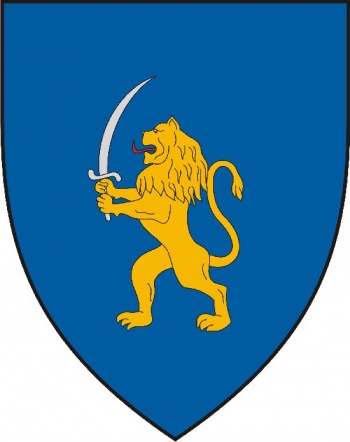 	8458, Oroszi, Szabadság u. 27.	e-mail: onkormanyzat@oroszi.hu__________________________________________________________________________________________M  E  G  H  Í  V  ÓOroszi Község Önkormányzatának Képviselő-testülete2018. október 29-én (hétfőn) 16,00 órai kezdettel nyilvános ülésttart, melyre meghívom.Az ülés helye: Oroszi Művelődési Ház 		          8458 Oroszi, Szabadság utca 27.       N A P I R E N DT á r g y :		Előadó:Az ülésen való megjelenésére feltétlen számítok. Esetleges távolmaradását kérem, szíveskedjen előre bejelenteni.O r o s z i , 2018. október 24.	Dániel Ferenc	 polgármesterA kiegészítő szociális célú tűzifa juttatásról szóló önkormányzati rendelet megalkotása Dániel FerencpolgármesterA szociális célú tűzifa juttatásról szóló önkormányzati rendelet megalkotása Dániel FerencpolgármesterA kötelező felvételt biztosító általános iskola körzethatárának véleményezéseDániel FerencpolgármesterVegyes ügyekDániel Ferencpolgármester